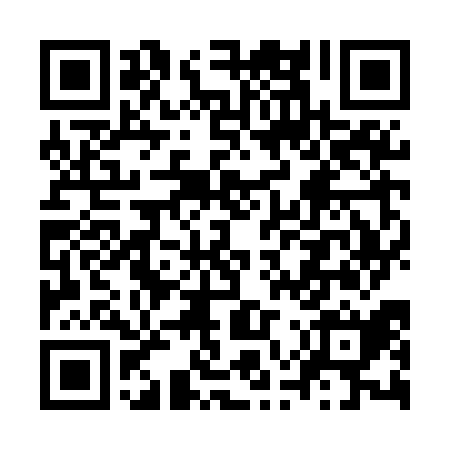 Ramadan times for Bikschote, BelgiumMon 11 Mar 2024 - Wed 10 Apr 2024High Latitude Method: Angle Based RulePrayer Calculation Method: Muslim World LeagueAsar Calculation Method: ShafiPrayer times provided by https://www.salahtimes.comDateDayFajrSuhurSunriseDhuhrAsrIftarMaghribIsha11Mon5:205:207:1112:584:056:476:478:3112Tue5:185:187:0812:584:066:496:498:3313Wed5:165:167:0612:584:076:516:518:3514Thu5:135:137:0412:584:086:526:528:3615Fri5:115:117:0212:574:096:546:548:3816Sat5:085:086:5912:574:116:566:568:4017Sun5:065:066:5712:574:126:576:578:4218Mon5:035:036:5512:564:136:596:598:4419Tue5:015:016:5312:564:147:017:018:4620Wed4:584:586:5012:564:157:027:028:4821Thu4:564:566:4812:564:167:047:048:5022Fri4:534:536:4612:554:177:067:068:5223Sat4:514:516:4412:554:187:077:078:5324Sun4:484:486:4112:554:187:097:098:5525Mon4:454:456:3912:544:197:117:118:5726Tue4:434:436:3712:544:207:127:128:5927Wed4:404:406:3512:544:217:147:149:0128Thu4:384:386:3212:534:227:157:159:0329Fri4:354:356:3012:534:237:177:179:0630Sat4:324:326:2812:534:247:197:199:0831Sun5:295:297:261:535:258:208:2010:101Mon5:275:277:241:525:268:228:2210:122Tue5:245:247:211:525:278:248:2410:143Wed5:215:217:191:525:278:258:2510:164Thu5:185:187:171:515:288:278:2710:185Fri5:165:167:151:515:298:288:2810:206Sat5:135:137:121:515:308:308:3010:237Sun5:105:107:101:515:318:328:3210:258Mon5:075:077:081:505:328:338:3310:279Tue5:045:047:061:505:328:358:3510:2910Wed5:015:017:041:505:338:378:3710:32